                                                                                                                                                                                                                                                                                                                                                                                                                                                                                                                                                                                                                                                                                                                                                                                                                                                                                                                                                                                                                                                              ПРОТОКОЛ № 10заседания Межведомственной комиссии по охране трудаадминистрации города Югорска  Ханты -  Мансийского автономного округа - ЮгрыДата проведения:  13.05.2014Место проведения: администрация города Югорска,  зал заседаний (кабинет 410)			Председательствующий: глава администрации  города Югорска  М.И.Бодак Заместитель председателя: заместитель главного  инженера по охране труда, промышленной и пожарной безопасности ООО «Газпром трансгаз Югорск» В.И. ПахомовСекретарь заседания:  главный специалист по охране труда отдела по труду управления экономической политики администрации города Югорска Л.Б. КомлеваПриглашенные:  А.В. Ульянов – начальник отдела охраны труда ООО «Югорскремстройгаз», П.Ю. Дук – руководитель ООО «Тайга», А.В. Быков, главный механик ООО «Строительная компания «ДИОНИС».Повестка дняОб исполнении решения Межведомственной комиссии по охране труда от 14.11.2013. Докладчик: главный специалист по охране труда отдела по труду УЭП администрации города Югорска Л.Б. Комлева.Отчеты  руководителей  организаций города Югорска,  допустивших  в 2013 году случаи производственного травматизма с тяжелым и смертельным исходом. Докладчики:  Руководитель ООО «СК «ДИОНИС», руководитель ООО «Тайга».Отчет  начальника отдела охраны труда  ООО «Югорскремстройгаз»  об исполнении решения Межведомственной комиссии по охране труда от 14.11.2013.4. О вопросах финансового обеспечения в 2014 году предупредительных мер по сокращению производственного травматизма и профессиональных заболеваний работников и санаторно-курортного лечения работников, занятых на работах с вредными и (или) опасными производственными факторами.Докладчик: исполняющий обязанности директора  отдела  страхования от несчастных случаев на производстве и профзаболеваний филиала № 4 ГУ-РО ФСС Российской Федерации по ХМАО – Югре Н.Г. Новикова.5. Отбор рисунков детей для участия в Международном конкурсе детских рисунков «Охрана труда глазами юных жителей земли».6. Разное. 	Заслушали:Отчет об исполнении решения Межведомственной комиссии по охране труда от 14.11.2013.Заслушали главного  специалиста по охране труда отдела по труду УЭП администрации города Югорска Л.Б. Комлеву, которая сообщила о том, что все поручения  Межведомственной комиссии от 14.11.2013 исполнены в установленные сроки.Решили:Информацию принять к сведениюОтчеты  руководителей  организаций города Югорска,  допустивших  в 2013 году случаи  производственного травматизма с тяжелым и смертельным исходом.Заслушали:2.1  Главного механика  ООО «Строительная компания  «ДИОНИС» А.В. Быкова, который проинформировал об  обстоятельствах несчастного случая с тяжелым исходом, происшедшего 12.03.2014.   Причинами несчастного случая послужили: неудовлетворительная организация производства работ, не надлежащий контроль должностными лицами за эксплуатацией автомобилей и некачественная сборка колеса на станции шиномонтажа.2.2. Руководителя ООО  «Тайга», который  сообщил об обстоятельствах несчастного случая на производстве со смертельным исходом, происшедшего 28.12.2013. Причинами данного несчастного случая установлены: недостатки в организации и проведении подготовки работников по охране труда, нарушение технологического процесса и неудовлетворительная организация производства работ.Решили:2.3.  Рекомендовать  руководителю ООО «СК «ДИОНИС»:- улучшить работу по охране труда;- в срок до 20.05.2014 направить в отдел по труду администрации города Югорска перечень и адреса объектов, на которых в настоящее время силами работников организации проводятся  работы;- в срок до 26.05.2014 решить вопрос о проведении отделом по труду администрации города Югорска координационных мероприятий  в сфере социально-трудовых отношений  в ООО «СК «ДИОНИС»;- при отказе от выполнения вышеуказанных рекомендаций заслушать на следующем заседании непосредственного руководителя ООО «СК «ДИОНИС» А.В. Ершикова.2.4. Рекомендовать  руководителю ООО «Тайга»:- в срок до 20.05.2014 направить в отдел по труду администрации города Югорска документы, подтверждающие  безопасное проведение работ на рубительной машине марки «Брукс 1502М»;- в случае не предоставления  документов направить требование о приостановке работы рубительной машины в Государственную инспекцию труда ХМАО-Югры.2.5. Отделу по труду администрации города Югорска  подготовить и направить в Няганьский отдел надзора и контроля за соблюдением законодательства о труде в ХМАО-Югре, а также   главе администрации Белоярского района информацию о необходимости  взять на контроль проведение строительных работ на объектах ООО «СК «ДИОНИС»;2.6. Отделу по ГО и ЧС, транспорту и связи администрации города Югорска  направить в шиномонтажные мастерские города Югорска информационное письмо об обстоятельствах и причинах  несчастного случая с тяжелым исходом, происшедшего 12.03.2014 в ООО «СК «ДИОНИС».Отчет  начальника отдела охраны труда  ООО «Югорскремстройгаз»  об исполнении решения Межведомственной комиссии по охране труда от 14.11.2013.Заслушали  начальника отдела охраны труда и промышленной безопасности ООО «Югорскремстройгаз»  А.В. Ульянова (доклад прилагается).Решили:Информацию принять к сведению. О вопросах финансового обеспечения в 2014 году предупредительных мер по сокращению производственного травматизма и профессиональных заболеваний работников и санаторно-курортного лечения работников, занятых на работах с вредными и (или) опасными производственными факторами (доклад прилагается).	Заслушали  исполняющего обязанности директора  отдела  страхования от несчастных случаев на производстве и профзаболеваний филиала № 4 ГУ-РО ФСС Российской Федерации по ХМАО – Югре Н.Г. Новикову, которая сообщила о результатах работы по финансовому обеспечению в 2012 и 2013 гг. предупредительных мер по сокращению производственного травматизма и профессиональных заболеваний работников и санаторно-курортного лечения работников, занятых на работах с вредными и (или) опасными производственными факторами.Решили:Информацию принять к сведению.Отделу по труду администрации города Югорска направить руководителям всех бюджетных организаций города Югорска информационные письма о направлении заявлений в Фонд социального страхования о предоставлении финансового обеспечения предупредительных мер по сокращению производственного травматизма и профессиональных заболеваний работников и санаторно-курортного лечения работников, занятых на работах с вредными и (или) опасными производственными факторами.Отбор рисунков детей для участия в Международном конкурсе детских рисунков «Охрана труда глазами юных жителей земли».Заслушали главного  специалиста по охране труда отдела по труду УЭП администрации города Югорска Л.Б. Комлеву, которая сообщила о том, что в срок до 15.07.2014 проводится Международный конкурс «Охрана труда глазами юных жителей Земли». В апреле  проведен муниципальный этап конкурса. На конкурс предоставлено 37 рисунков. Членам комиссии предлагается отобрать лучшие рисунки, соответствующие требования Положения о конкурсе и конкурсной тематике.Решили:Информацию принять к сведению;10 лучших рисунков, набравших наибольшее количество очков, направить в  Кузбасский межотраслевой центр охраны труда» для участия в Международном конкурсе.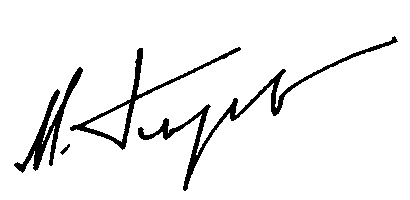 Председатель комиссии									М.И. БодакСекретарь:Комлева Лидия БорисовнаТелефон 8(34675) 5-00-42Члены комиссии:Бобровская Наталья Игоревна -начальник управления образования администрации города ЮгорскаБородкин Андрей Викторович - начальник юридического управления администрации города ЮгорскаБыков Владимир Васильевич -Главный врач БУ «Югорская городская больница»;Пролеев Евгений Александрович -Технический инспектор труда профсоюзной организации ООО «Газпром трансгаз Югорск»Константинов Александр Леонидович -Заместитель генерального директора ООО «Югорскремстройгаз»Константинов Александр Леонидович - Заместитель генерального директора ООО «Югорскремстройгаз»Котов Владимир Юрьевич - Главный инженер ООО «Югорсэнергогаз»Новикова Наталья Григорьевна - Заместитель директора филиала №4 Регионального отделения фонда социального страхования Российской Федерации.Воронов Николай Иванович- председатель территориального объединения работодателей  города ЮгорскаАнтонова Наталья Александровна -председатель территориального объединения профсоюзов  города Югорска